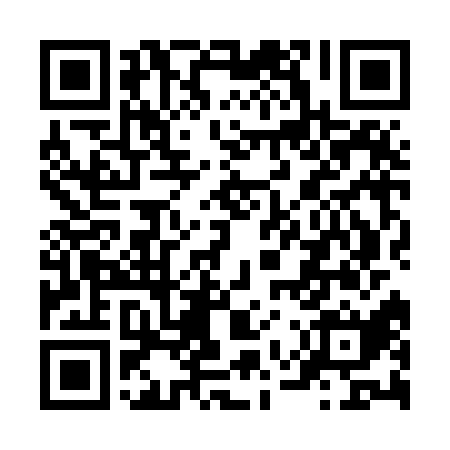 Ramadan times for Oberweier, GermanyMon 11 Mar 2024 - Wed 10 Apr 2024High Latitude Method: Angle Based RulePrayer Calculation Method: Muslim World LeagueAsar Calculation Method: ShafiPrayer times provided by https://www.salahtimes.comDateDayFajrSuhurSunriseDhuhrAsrIftarMaghribIsha11Mon5:025:026:4712:363:466:266:268:0512Tue5:005:006:4512:363:476:286:288:0713Wed4:584:586:4312:363:486:296:298:0914Thu4:554:556:4112:363:496:316:318:1015Fri4:534:536:3912:353:506:326:328:1216Sat4:514:516:3712:353:516:346:348:1417Sun4:494:496:3512:353:526:356:358:1518Mon4:464:466:3312:343:536:376:378:1719Tue4:444:446:3112:343:536:386:388:1920Wed4:424:426:2912:343:546:406:408:2121Thu4:394:396:2712:343:556:416:418:2222Fri4:374:376:2412:333:566:436:438:2423Sat4:344:346:2212:333:576:446:448:2624Sun4:324:326:2012:333:586:466:468:2825Mon4:304:306:1812:323:596:476:478:2926Tue4:274:276:1612:324:006:496:498:3127Wed4:254:256:1412:324:006:506:508:3328Thu4:224:226:1212:314:016:526:528:3529Fri4:204:206:1012:314:026:536:538:3730Sat4:174:176:0812:314:036:556:558:3931Sun5:155:157:051:315:047:567:569:401Mon5:125:127:031:305:047:587:589:422Tue5:105:107:011:305:057:597:599:443Wed5:075:076:591:305:068:018:019:464Thu5:055:056:571:295:078:028:029:485Fri5:025:026:551:295:078:048:049:506Sat4:594:596:531:295:088:058:059:527Sun4:574:576:511:285:098:078:079:548Mon4:544:546:491:285:098:088:089:569Tue4:524:526:471:285:108:108:109:5810Wed4:494:496:451:285:118:118:1110:00